Za čas od 6.4. 2020 do 10. 4. 2020 – delo na daljavo GOSPODINJSTVO 6. b, c   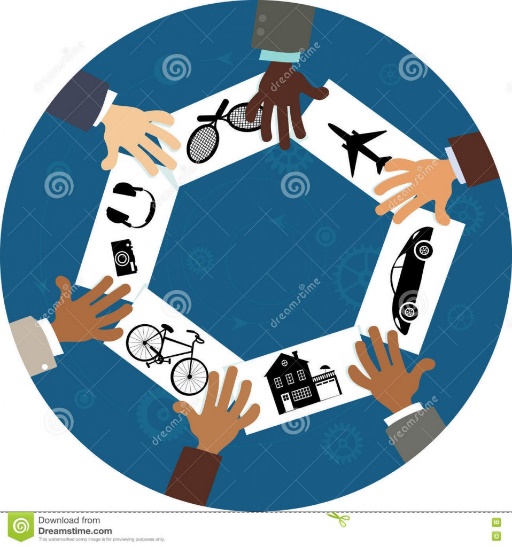 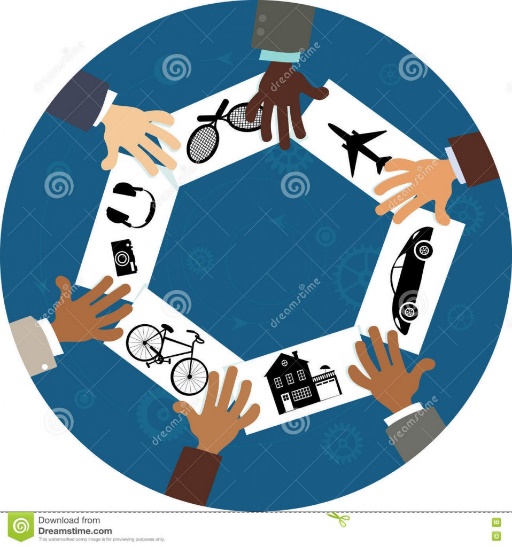 Tema:KAJ VSE POTREBUJEM?Napiši naslov v zvezek gospodinjstva »Kaj vse potrebujem?« in preberi v učbeniku snov na straneh od 6 do 12.Odgovori na vprašanja:Kaj so potrebe in katere vrste potreb poznaš?Kaj je potrošnja?Kaj so izdelki?Kje vse nastajajo izdelki in kako imenujemo proces pri katerem nastajajo različni izdelki?S čim ljudje zadovoljujemo svoje potrebe?Kaj so storitve in katere vrste storitev poznaš?Kdo opravlja storitve?Kakšna je razlika med storitvami in dobrinami?Razmisli ali je pica dobrina? Zakaj tako misliš?Na strani 12 v učbeniku prepiši »Zdaj vem zdaj znam« in reši »preizkusi se«.***Dragi učenci, čas ko ste doma zaradi izrednih razmer lahko izkoristite tako, da sami zgledno in aktivno staršem, bratom in/ali  sestram malo »gospodinjite«. Ta navodila in priporočila veljajo vseskozi, ko bomo še doma. Zato pomagajte pri domačih opravilih in pripravi hrane oziroma jedi. Tako, da vseskozi pride v poštev tudi »prvi delovni list« iz prvega tedna »dela na daljavo«.Konec tega tedna so velikonočni prazniki in vsem tistim, ki jih praznujete/mo voščim Vesele velikonočne praznike, veliko pisanih pirhov in ostalih dobrot, predvsem pa zdravja in miru v družini.Lahko se preizkušaš v pripravi različnih prazničnih jedi:http://okusno.je/recept/cokoladna-velikonocna-gnezda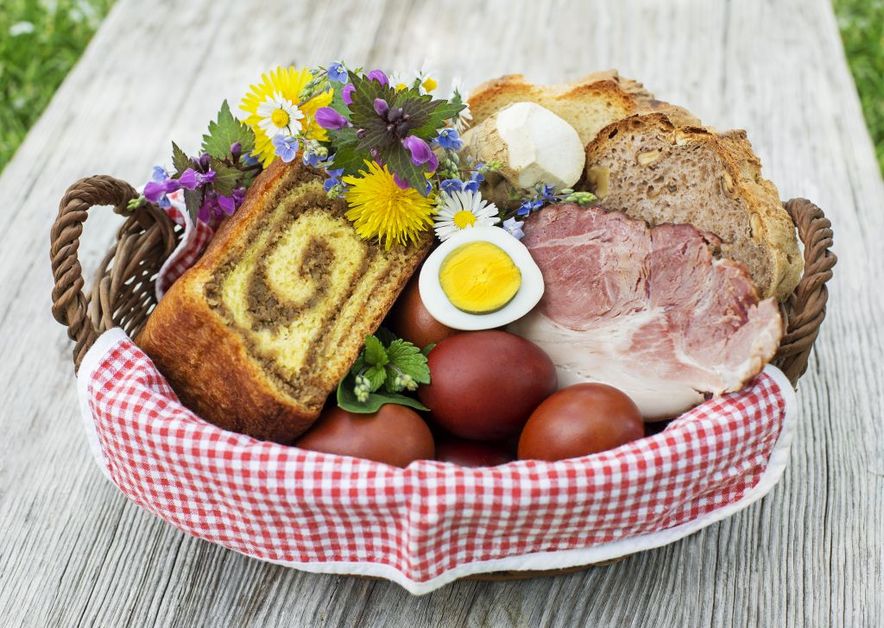 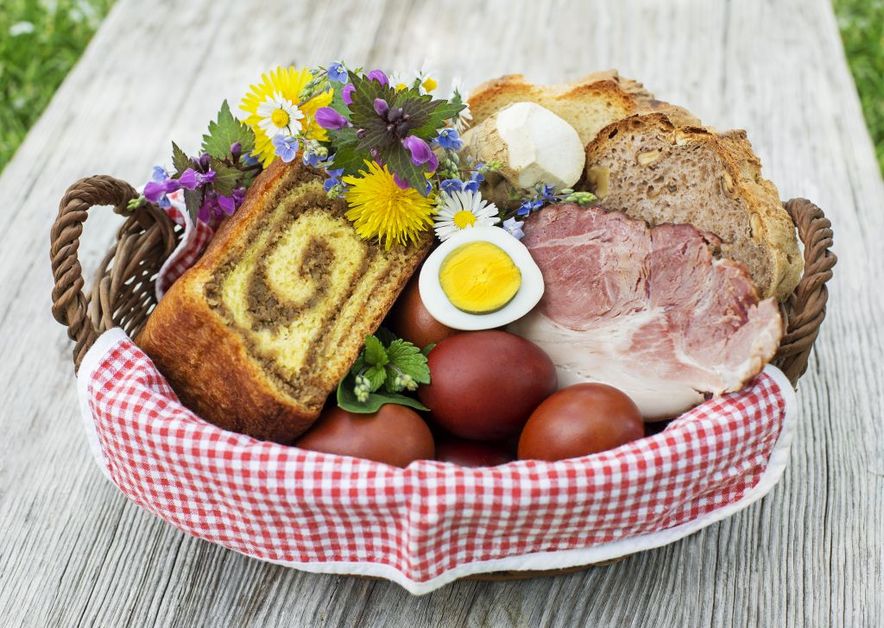 https://www.220stopinjposevno.com/na-kro381niku/oblozeni-kruhki-post-velikonocna-gnezdecahttp://okusno.je/recept/pirhi-v-teranuhttp://okusno.je/recept/velikonocni-zajckihttp://okusno.je/recept/jabolcni-hren